                             Приложение №2 (страница тетради) Дикорастущие и культурные растения                                   Алтайского края11	      1.Нарисуй кружочек под культурными растениями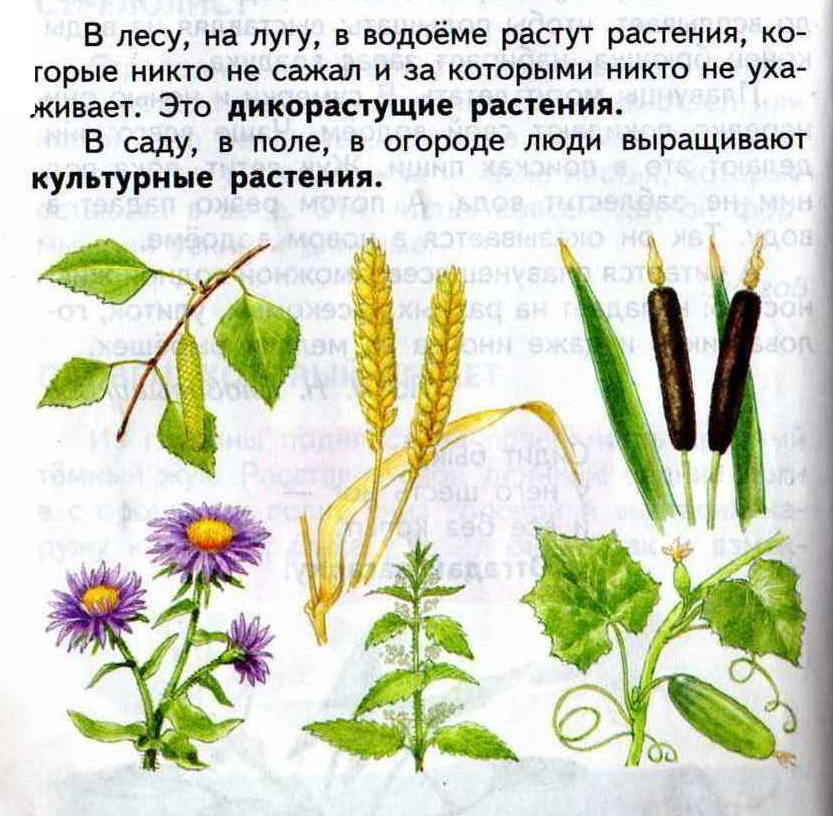                                                                                          2.Заполни таблицу                                                                                                                                    Поле                                                                              1.Прямой стебель (называется соломой),плоды-зёрна .Из них получают муку.                                                                              2.Из этого растения после переработки получается масло                                                                              3 Единственное растение,  из которого в нашей стране  получают сахар.                                                                              4..Отличный корм для животных.                                                                              5.Культура похожая на зерно ,только хлеб из неё всегда тёмный.                                                                                                                                     Огород.                                                                              1Сидит дед в сто  шуб одет ,кто его раздевает ,тот слёзы проливает                                                                              2.Телятки гладки, привязаны к грядке.                                                                              3.Сидит девица в тёмной темнице ,а коса на улице.                                                                              4Ягода красная .ягода сладкая ,режь да соли ,ешь да хвали.                                                                             5. Сто одёжек и все без застёжек.                                                                                                                                           Сад.   Запиши и добавь свои растения сада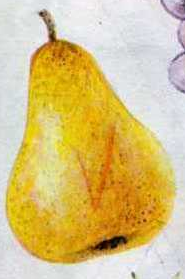 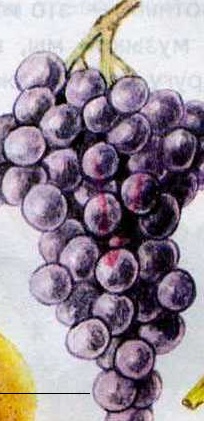 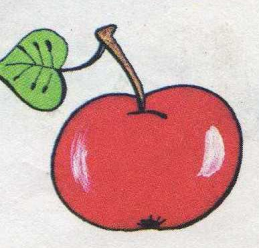                           Поле                           Огород                            Сад111222333444555